БАШКОРТОСТАН        РЕСПУБЛИКАҺЫ                  РЕСПУБЛИКА        БАШКОРТОСТАН       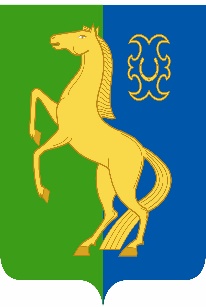 ЙӘРМӘКӘЙ  РАЙОНЫ   МУНИЦИПАЛЬ                             СОВЕТ    СЕЛЬСКОГО   ПОСЕЛЕНИЯРАЙОНЫНЫҢ   ИҪКЕ     СҮЛЛЕ   АУЫЛ                                СТАРОСУЛЛИНСКИЙ СЕЛЬСОВЕТ       СОВЕТЫ          АУЫЛ         БИЛӘМӘҺЕ                                                     МУНИЦИПАЛЬНОГО          РАЙОНА                 СОВЕТЫ                                                                           ЕРМЕКЕЕВСКИЙ     РАЙОН452195,   Иҫке Сүлле аулы,    Уҙәк  урамы,  84                                            452195, с. Старые Сулли, ул. Центральная.84тел.  2 – 63 – 73                                                                        тел.  2 – 63 –                ҠАРАР                                    № 216                                            РЕШЕНИЕ           « 20 » май  2022 й.                                                                       « 20 » мая 2022 гО внесении изменений в Положение об оплате труда и материальном стимулировании работников, занимающих должности и профессии, не отнесенные к муниципальным должностям и должностям муниципальной службы, и осуществляющих техническое обеспечение деятельности сельского поселения Старосуллинский сельсовет муниципального района Ермекеевский район Республики БашкортостанВ целях реализации Указа Главы Республики Башкортостан «О повышении денежного вознаграждения лиц, замещающих государственные должности Республики Башкортостан, и денежного содержания государственных гражданских служащих Республики Башкортостан и усиления социальной защищенности работников, осуществляющих техническое обеспечение деятельности государственных органов Республики Башкортостан, а также работников отдельных государственных учреждений Республики Башкортостан» от 22 февраля 2022 года № УГ-78, в соответствии с постановлением Правительства Республики Башкортостан №123 от 30 марта 2022 года, Совет сельского поселения Старосуллинский сельсовет муниципального района Ермекеевский район Республики Башкортостан решил:Внести изменения в Положение об оплате труда и материальном стимулировании работников, занимающих должности и профессии, не отнесенные к муниципальным должностям и должностям муниципальной службы, и осуществляющих техническое обеспечение деятельности сельского поселения Старосуллинский сельсовет муниципального района Ермекеевский район Республики Башкортостан, утвержденное решением Совета сельского поселения Старосуллинский сельсовет муниципального района Ермекеевский район Республики Башкортостан от 13.12.2018 г. № 35/9:Увеличить с 1 апреля 2022 года в 1,25 раза должностные оклады (тарифные ставки) работников (служащих, рабочих и водителей), осуществляющих техническое обеспечение деятельности сельского поселения Старосуллинский сельсовет.Настоящее решение обнародовать в здании Администрации и разместить на официальном сайте сельского поселения Старосуллинский сельсовет муниципального района Ермекеевский район Республики Башкортостан  http://starosulli.ru/.Настоящее решение вступает в силу со дня официального обнародования.Глава сельского поселения:                           Р.Х. Абдуллин                                                                                                       Приложение    к Положению об оплате трудаи материальном стимулировании работников, занимающих должности и профессии, не отнесенные к муниципальнымдолжностям и должностям муниципальной службы, и осуществляющих техническое обеспечение деятельности сельского поселения Старосуллинский сельсовет муниципального района Ермекеевский районРеспублики БашкортостанДолжностные оклады (тарифные ставки) работников, осуществляющих техническое обеспечение деятельности сельского поселения Старосуллинский сельсовет муниципального района Ермекеевский район   Республики БашкортостанНаименование должностей (профессий)Должностные оклады(месячные тарифные ставки), рублейВодитель автомобиля 5 разряда4558Уборщик производственных и служебных  помещений2217